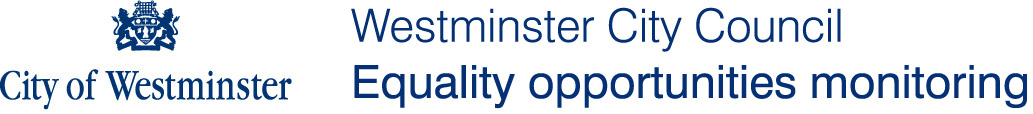 Corporate Equalities Employment Policy:In order to combat discrimination, no unnecessary conditions or requirements will be applied which could have a disproportionately adverse effect on any one group. All sections of the population will have equal access to jobs. No applicant or employee will receive less favourable treatment because of age, disability, gender reassignment, race, religion or belief, sex, sexual orientation, marriage or civil partnership and pregnancy or maternity, unless a Genuine Occupational Qualification (GOQ) applies.
To monitor the effectiveness of this policy, we need to record certain personal details about the people who apply for vacancies. It is for this reason only, that you are asked to provide the information below, which will be treated with the strictest confidence and used only for statistical purposes. Any equalities information provided to us, will not be shared with the selection panel, or used in the selection process. We would be grateful if you could complete the following in order for us to monitor equalities information and ensure that we are treating all candidates fairly and appropriately.Guidance Notes on DisabilityUnder the Equality Act 2010 you are considered to have a disability if you have ‘a physical or mental impairment which has a substantial and long-term adverse effect upon your ability to carry out normal day-to-day activities’.Physical and mental impairments include sensory impairments and Deaf Sign Language users. Mental illness is included if it has a substantial effect on normal day to day activity. Past conditions are included. Progressive conditions, such as cancer, multiple sclerosis, muscular dystrophy and HIV infection, are covered from the point of diagnosis. Severe disfigurements are included.Substantial adverse effect is more than a minor or trivial effect. Substantial effects of a disability, which has ceased but is expected to recur at least once a year, for example rheumatoid arthritis or epilepsy, are included in the definition.Long term effect is one which has lasted, or is likely to last, 12 months or more.Normal day to day activities are those which are carried our by most people on a fairly regular and frequent basis. Full definitions of disability are available from https://www.gov.uk/definition-of-disability-under-equality-act-2010.Personal detailsPlease mark each applicable box with a tick, ‘x’ or write in the space if appropriate.Gender, what do you identify with?Male	 ☐ 		Female	 ☐		N/A	 ☐		If you don’t identify as a male or female, how would you describe your gender identity?Gender Neutral ☐	Intersex☐	Transgender F to M	☐	Transgender M to F	 ☐Nonbinary or you choose to define your identity in another way	 ☐	 N/A☐Age group:16-24	 ☐		25-34	 ☐		35-44	 ☐		45-54	 ☐		55-64	 ☐		65+	 ☐Ethnic groups:To which of these groups do you consider you belong?Asian or Asian British: British Asian	 ☐	Indian	 ☐ 	Pakistani	 ☐	Bangladeshi	 ☐			       East African Asian	 ☐	Chinese☐	Other Asian (please specify) ☐____________________________Black / Black British:Black British	☐	 African ☐	Caribbean☐		Other (please specify) ☐____________________White/White British:English☐	Irish☐		Welsh☐	Scottish☐	Traveller/Roma☐ 	Eastern European☐ Western European☐		Other (please specify) ☐_________________________________________________Mixed Heritage (please specify)		☐ ________________________________________________________Any other ethnic background (please specify):________________________________________Prefer not to say☐	___________________________________________________________________DisabilityThe council’s Disability Equality Scheme states ‘the problems experienced by many disabled people are not because of their impairments or medical conditions but are due to attitudinal and environmental barriers. This is known as ‘the social model of disability’.Do you consider yourself to be disabled as defined by the above ‘social model’?Yes 	 ☐		No	 ☐		Prefer not to say	 ☐The definition of disability, as outlined in the Disability Discrimination Act 1995 & 2005 (DDA) is as follows: “A physical or mental impairment which has a substantial and long-term adverse effect on a person’s ability to carry out normal day-to-day activities”.Do you consider yourself to be disabled as defined by the DDA?Yes 	 ☐		No	 ☐		Prefer not to say	 ☐Details of your disability (If you prefer to not say please leave blank) ____________________________________________________________________________________Sexual OrientationPlease tick the box that best describes your sexual orientation: Religion or BeliefTo which of these groups do you consider you belong?Bahai	 ☐		Buddhism	 ☐		Christianity	 ☐		Hinduism	 ☐Islam 	 ☐		Janinism	 ☐		Judaism	 ☐		Rastafarian	 ☐	Secularism ☐		Sikhism	               ☐		Zoroastrianism	 ☐		No religion/belief	 ☐Prefer not to say	 ☐	Other religion or belief (please specify) ☐ ________________________________________Marital StatusSingle	 ☐		Married Heterosexual	 ☐		Married Same sex	 ☐			 Heterosexual Civil Partnership 	 ☐		Same sex Civil partnership	              ☐		Co-habiting	 ☐		Widowed	 ☐		Separated	 	☐Divorced 	☐		Other (please specify)	 ☐ ______________________________________________Are you a Refugee or Asylum Seeker? No 	 ☐		Refugee	 ☐		Asylum Seeker	 ☐		Please specify what country or region you are a refugee/asylum seeker from? _________________________________________________________________________________LanguagePlease tick the box that best describe your main first/main languageEnglish	 	☐		French	 	☐		Spanish	 		☐		Portuguese 	☐		Punjabi 	☐		Mandarin Chinese 	☐			Russian	 	☐		Hindi	 	☐		Swahili 		☐Arabic 		☐		Other (please specify) 	☐ ___________________________________Data Protection ActThe council will process all data in compliance with the provisions of the Data Protection Act 1998. Please sign below to give your explicit consent that the information which you give on this form may be processed in accordance with the council’s registration under the Data Protection Act 1998.Position reference number:Date of birth:Date of birth:Last name:Forenames:BisexualHeterosexual/StraightGay manOther Gay woman/LesbianPrefer not to sayPlease mark the box with an ‘x’ to confirm you have read and understood the above.Signed (Please write or type in your  full name)Date 